ΘΕΜΑ: «Χορήγηση αναρρωτικής άδειας αναπληρωτή/τριας (πάνω από 4 ημέρες)» Έχοντας υπόψη:Τις διατάξεις των άρθρων 657 και 658 του Α.Κ. (Π.Δ. 456/1984-ΦΕΚ 164 τ.Α’) «Αστικός Κώδικας και Εισαγωγικός του Νόμος», του άρθρου 11 του Ν. 2874/2000 και της παρ. 5 του άρθρου 70 του Ν. 4485/2017.Την με αρ. πρωτ. Φ.353.1/324/105657/Δ1/8−10−2002 Υ.Α. (ΦΕΚ 1640/τ.Β’/16-10-2002) «Καθορισμός των ειδικότερων καθηκόντων και αρμοδιοτήτων των διευθυντών και υποδιευθυντών σχολικών μονάδων και ΣΕΚ και των συλλόγων διδασκόντων» και τροποποιήθηκε με την αρ. πρωτ. Φ.353.1/26/153324/Δ1/25-9-2014 Υ.Α (ΦΕΚ 2648/τ.Β’/7-10-2014).Τις εγκυκλίους με αρ. πρωτ. 79/14-07-1999 και ΠΟ6/40/29-04-2013 του ΕΦΚΑ (πρώην ΙΚΑ).Την με αρ. πρωτ. 155734/Δ1/10-12-2012 και την με αρ. πρωτ. Φ.351.5/43/67822/Δ1/05-05-2014 Εγκύκλιο του Υπουργείου Παιδείας και Θρησκευμάτων «Άδειες εκπαιδευτικών Πρωτοβάθμιας και Δευτεροβάθμιας».Την από …../…../202….. αίτηση του/της αναπληρωτή/τριας κ….. ……………………………………...……., κλ. ΠΕ…...., του σχολείου ………………………….………., την ιατρική γνωμάτευση και την με αρ. πρωτ. ………………… απόφαση του ΕΦΚΑ που αναφέρει την αναρρωτική άδεια του/της αναπληρώτριας ……… ημέρας/ημερών.Α π ο φ α σ ί ζ ο υ μ εΤην χορήγηση στον/στην αναπληρωτή/τρια κ…. ……………………………………………………………, κλ. ΠΕ……., του σχολείου ……………………………….., αναρρωτικής άδειας …….. (……) ημέρας/ ημερών, από τις …/…/202… έως και …/…/202… τις πρώτες τρεις ημέρες με αποδοχές το μισό του αναλογούντος μισθού και τις υπόλοιπες με πλήρεις αποδοχές από τις οποίες αφαιρείται το ποσό επιδότησης που αναφέρεται στην απόφαση του ΕΦΚΑ.ΕΛΛΗΝΙΚΗ ΔΗΜΟΚΡΑΤΙΑ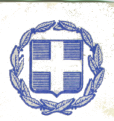  ΥΠΟΥΡΓΕΙΟ ΠΑΙΔΕΙΑΣ,ΘΡΗΣΚΕΥΜΑΤΩΝ ΚΑΙ ΑΘΛΗΤΙΣΜΟΥ-----ΠΕΡΙΦΕΡΕΙΑΚΗ ΔΙΕΥΘΥΝΣΗΠΡΩΤΟΒΑΘΜΙΑΣ ΚΑΙ ΔΕΥΤΕΡΟΒΑΘΜΙΑΣ ΕΚΠΑΙΔΕΥΣΗΣΣΤΕΡΕΑΣ ΕΛΛΑΔΑΣΔΙΕΥΘΥΝΣΗ ΔΕΥΤΕΡΟΒΑΘΜΙΑΣ ΕΚΠ/ΣΗΣ ΦΘΙΩΤΙΔΑΣ-----(Ονομασία Σχολικής Μονάδας)Ταχ. Δ/νση:	…………………………………………………………..Πληροφορίες:	…………………………………………………………..Τηλέφωνο:	……………………………………………………...…..E-mail:	…………………………………………………………..Λαμία,  ….../….../202….Αρ. Πρωτ.:  Φ.16.1/ ………. ΑΠΟΦΑΣΗΚοινοποίηση:Ενδιαφερόμενο/ηΔ.Δ.Ε. Φθιώτιδας (για Π.Μ.)Δ.Δ.Ε. Φθιώτιδας (Οικονομικό Τμήμα)Σχολείο Οργανικής Σχολείο Τοποθέτησης (εάν υπάρχει) Ο/Η ΔΙΕΥΘΥΝΤΗΣ/ΤΡΙΑ………………………………...